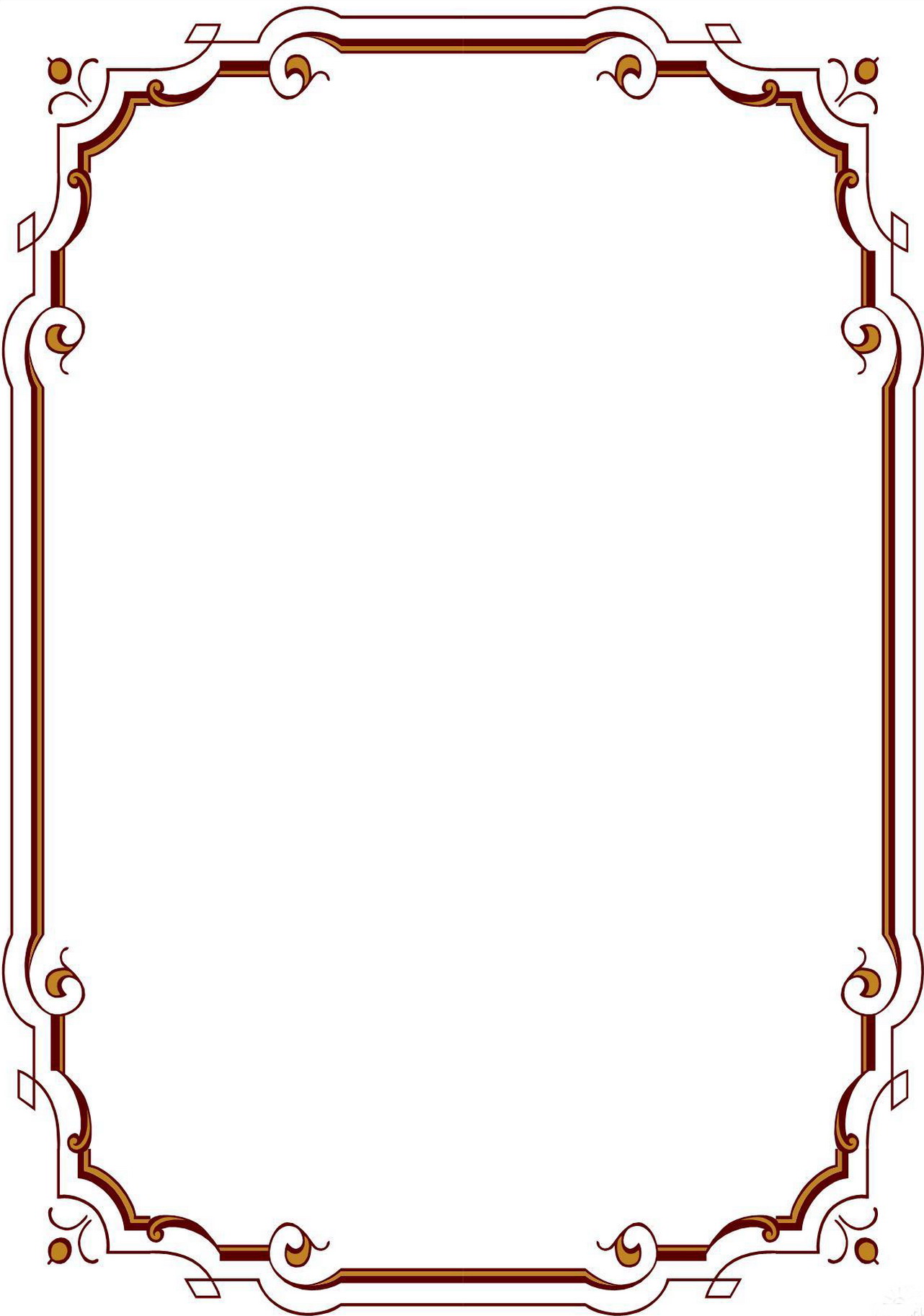 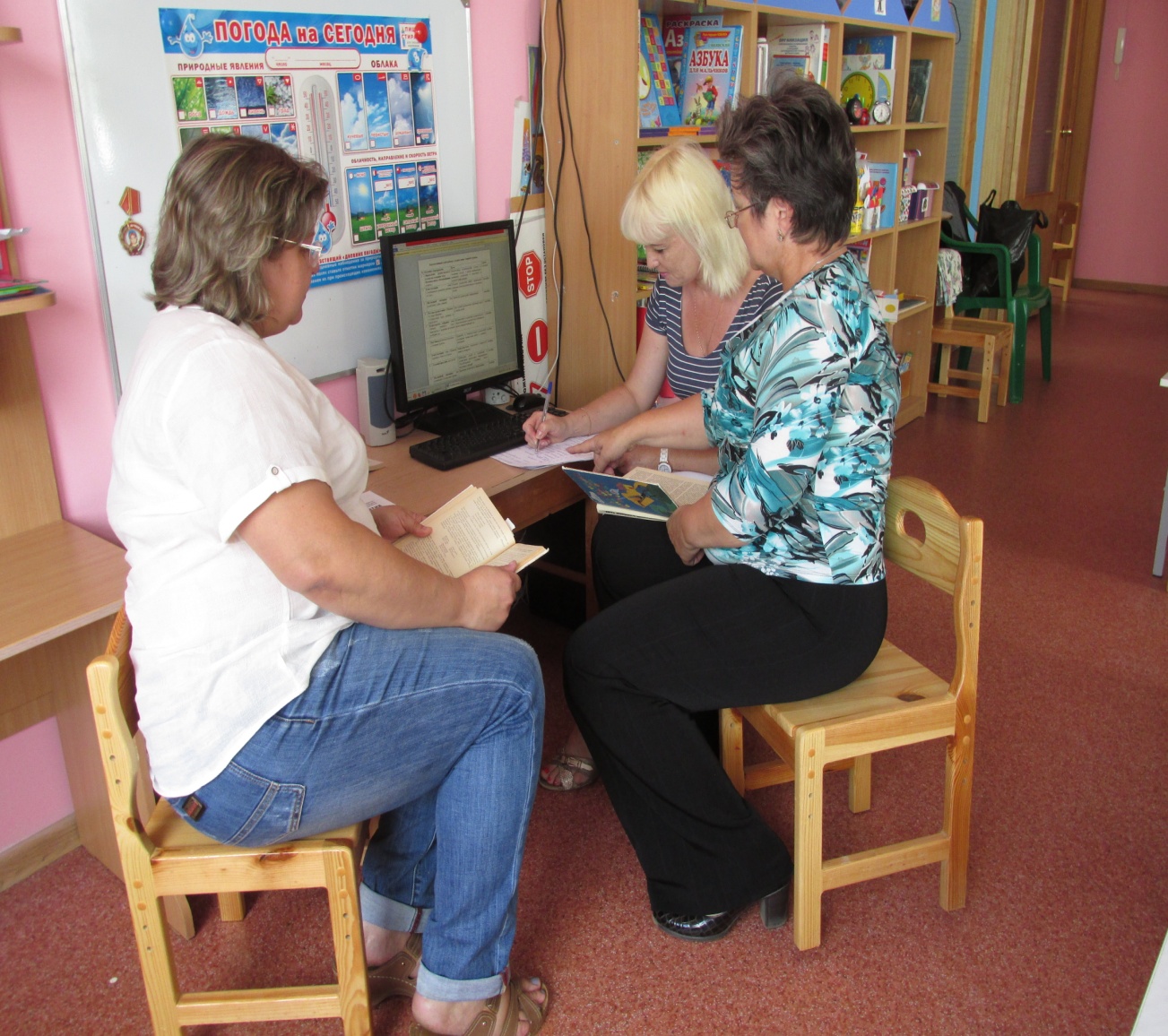 Одним из приоритетных направлений деятельности ДОУ является работа с родителями. Это направление выстраивается на основе трех составляющих: добровольность, демократичность, личная заинтересованность. Тесное взаимодействие родителей и сотрудников ДОУ  способствует продуктивному включению родителей в общение и деятельность детей и педагогов. Родители заинтересованы и являются значимыми участниками жизни детского сада, группы, каждого воспитанника. Совместное сотрудничество воспитателей, родителей и администрации детского сада способствует развитию гармоничной личности ребенка в целом. В преддверии нового  2018-2019  учебного года в ДОУ были созданы инициативные, рабочие группы, которые приняли участие в разработке и составлении перспективного плана работы по взаимодействию с семьями воспитанников. В ходе совместной деятельности были  выработаны основные направления работы, предполагаемые мероприятия, ожидаемый результат, учтены  все годовые задачи дошкольного учреждения.  Совместный план работы по взаимодействию с родителями получился  развернутый, насыщенный, богатый на совместную творческую деятельность.